Аналитический отчетза 2020–2021 уч. г.музыкального руководителяЧДОУ «Детский сад № 262 ОАО «РЖД»Христич Любови Анатольевны.За отчетный период 2020-2021 учебный год в ЧДОУ «Детский сад № 262 ОАО «РЖД» осуществлялась работа согласно ФГОС ДОУ по разделу «Художественно – эстетическое развитие» в следующих возрастных группах:2-я младшая группа:  «Непоседы»Средняя группа:   «Гномики», «Светлячки»Старшая группа:    «Смешарики», «Сказка», «Звездочки»Подготовительная к школе группа:  «Колокольчики», «Букварята»Деятельность осуществлялась согласно  основной образовательной программу дошкольного образования Детский сад № 262 ОАО «РЖД» в соответствии с Федеральным государственным образовательным стандартом дошкольного образования. Образовательная деятельность осуществлялась два раза в неделю в каждой возрастной группе, в соответствии с возрастом детей и нормам Сан Пин.Чтобы успешно решать задачи музыкального воспитания дошкольников, необходимо постоянно поддерживать интерес детей к музыкальным занятиям, создавать эмоциональный комфорт, что будет способствовать повышению активности детей, а как следствие, обеспечивать успешное решение задач, гармоничность музыкально-эстетического развития ребенка.Для решения воспитательно-образовательных задач по музыкальному развитию детей проводились следующие виды занятий:Традиционные занятия, на которых решались задачи по всем видам музыкальной деятельности (восприятие музыки, пение, музыкально-ритмические движения, игра в шумовом оркестр, музыкальная игра).Тематические занятия. Тема должна проходить через все виды музыкальной деятельности.С целью формирования основ музыкальной культуры детей дошкольного возраста, ценностного отношения к музыкальному искусству используется парциальная программа «Ладушки» И.А. Новоскольцевой, И.М. Каплуновой., а также учебно – методическое обеспечение к ней.В основе программы «Ладушки» - воспитание и развитие гармонической и творческой личности ребенка средствами музыкального искусства и музыкально-художественной деятельности. Отличительной особенностью данной программы является интегративный подход к организации музыкальных занятий с детьми, что соответствует ФГОС ДО. На музыкальных занятиях, вечерах досуга органично сочетаются музыка и движение, музыка и речь, музыка и изобразительная деятельность, музыка и игра. Используются следующие методики программы «Ладушки»:Этот удивительный ритм. Развитие чувства ритма у детей. И. Каплунова, И.; Новоскольцева.Топ – топ, каблучок. И. Каплунова, И. Новоскольцева.Музыкальным руководителем была обновлена и дополнена предметно-развивающая среда для театрализации, музыкально-дидактических игр, изготовлены самодельные музыкальные инструменты, атрибуты для утренников и развлечений, а также новые методические пособия.В течение года, в соответствии с утвержденным планом, были проведены следующие мероприятия:С целью повышения профессионального уровня в течение всего года:Участие в педагогических советах, совещаниях, методических объединениях, а также в других мероприятиях, проводимых в ДОУ.Работа по самообразованию по теме: «Развитие эмоционального интеллекта ребенка средствами музыки».Участие в интенсиве «Учимся видеть» под эгидой конкурса им. Л.С.Выготского.В плане взаимодействия с педагогами в течение всего года мной проводилась работа:Обсуждение и утверждение предложенных сценариев, подготовка к утренникам и развлечениям,  репетиционная работа совместно с педагогами.В плане взаимодействия с родителями воспитанников в течение всего года мной проводилась работа:Привлечение родителей к изготовлению праздничных костюмов и атрибутов.Участие родителей, совместно с детьми, в конкурсе «Музыкальный Новый год».Информирование родителей о музыкальной деятельности детей через сайт детского сада и социальные сети.Однако, проанализировав свою работу, даже без результатов диагностики (в связи с самоизоляцией), я пришла к выводу, что есть разделы музыкально-образовательной работы, которые требуют дополнительного внимания:1) Игра на музыкальных инструментах. Навыки игры в оркестре находятся на среднем уровне, порой и низком, что требует дополнительной работы с детьми по дальнейшему их развитию и закреплению.2) Сольное пение детей. Необходима более тщательная индивидуальная работа с детьми, имеющими затруднения в данной области.Подводя итог работы музыкального руководителя за годможно сделать вывод, что:Занятия, праздники, развлечения, проводились в соответствии с составленными планами и принесли ожидаемые результаты.Благодаря полномерному и систематическому осуществлению деятельности уровень музыкальных способностей детей вырос.Повысился интерес родителей к музыкальной деятельности их детей.На следующий учебный год я ставлю такие задачи:Организовать работу музыкальной студии «Бэби-бум» для привлечения одаренных детей к исполнительской деятельности.Продолжить пополнение  и улучшение музыкально-развивающей среды по музыкальному развитию детей.Уделить больше внимания диагностике музыкальных способностей детей с примением новейших педагогических методик.Знакомиться с новыми педагогическими технологиями через предметные издания и Интернет.Продолжать повышать квалификацию на курсах для музыкальных руководителей.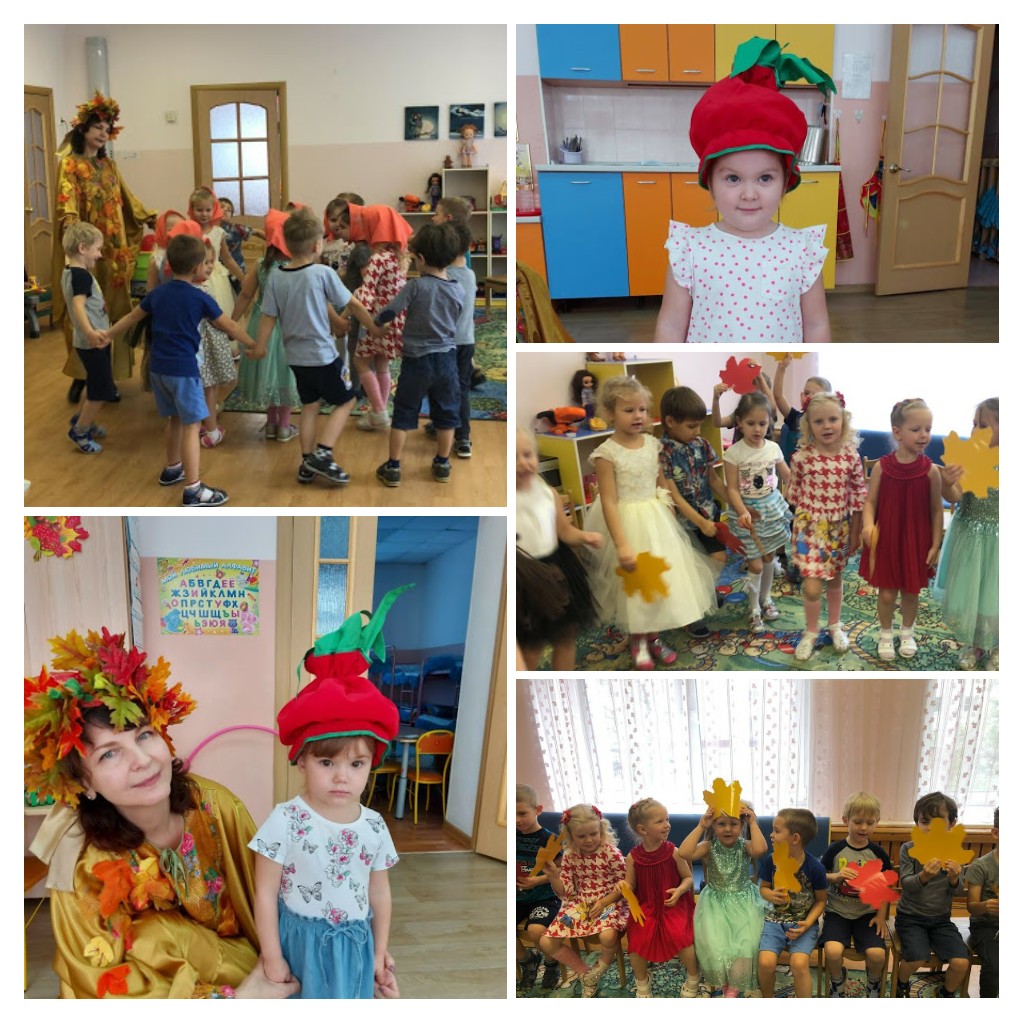 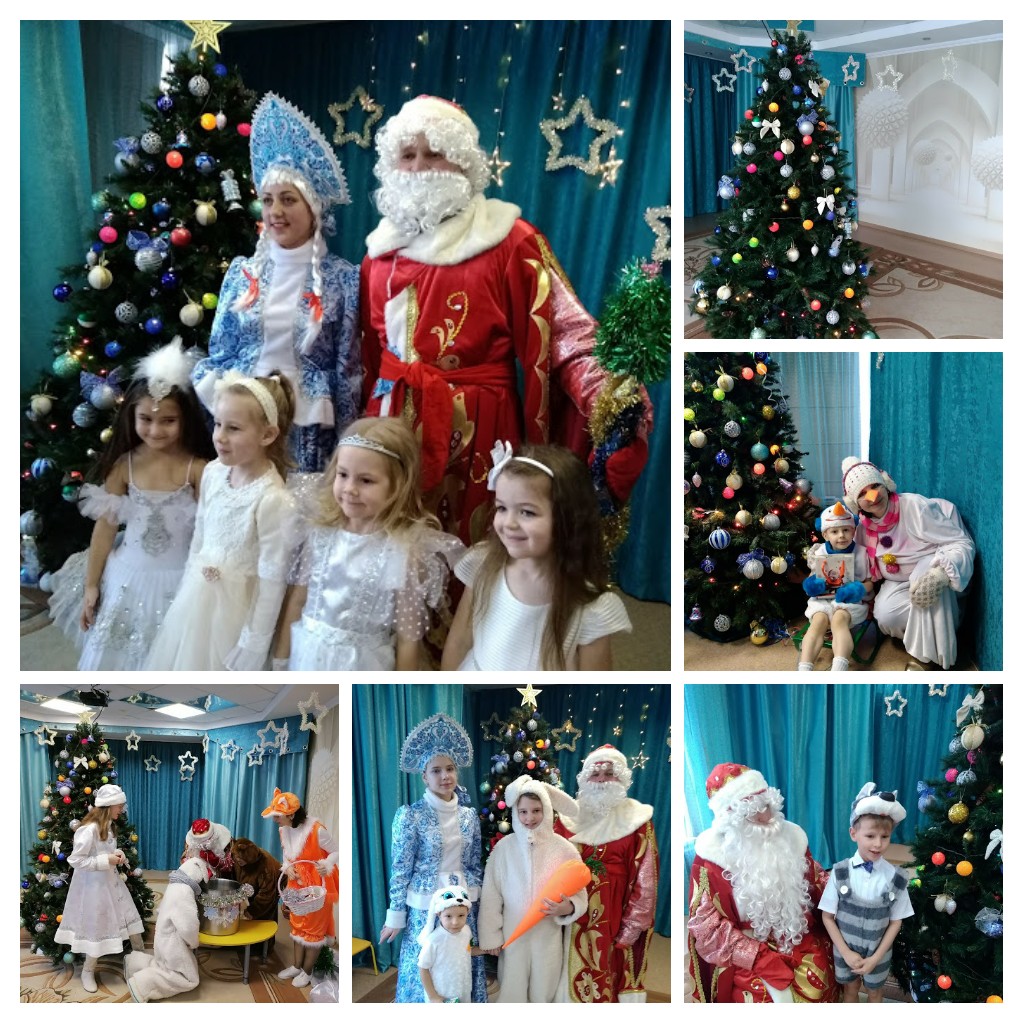 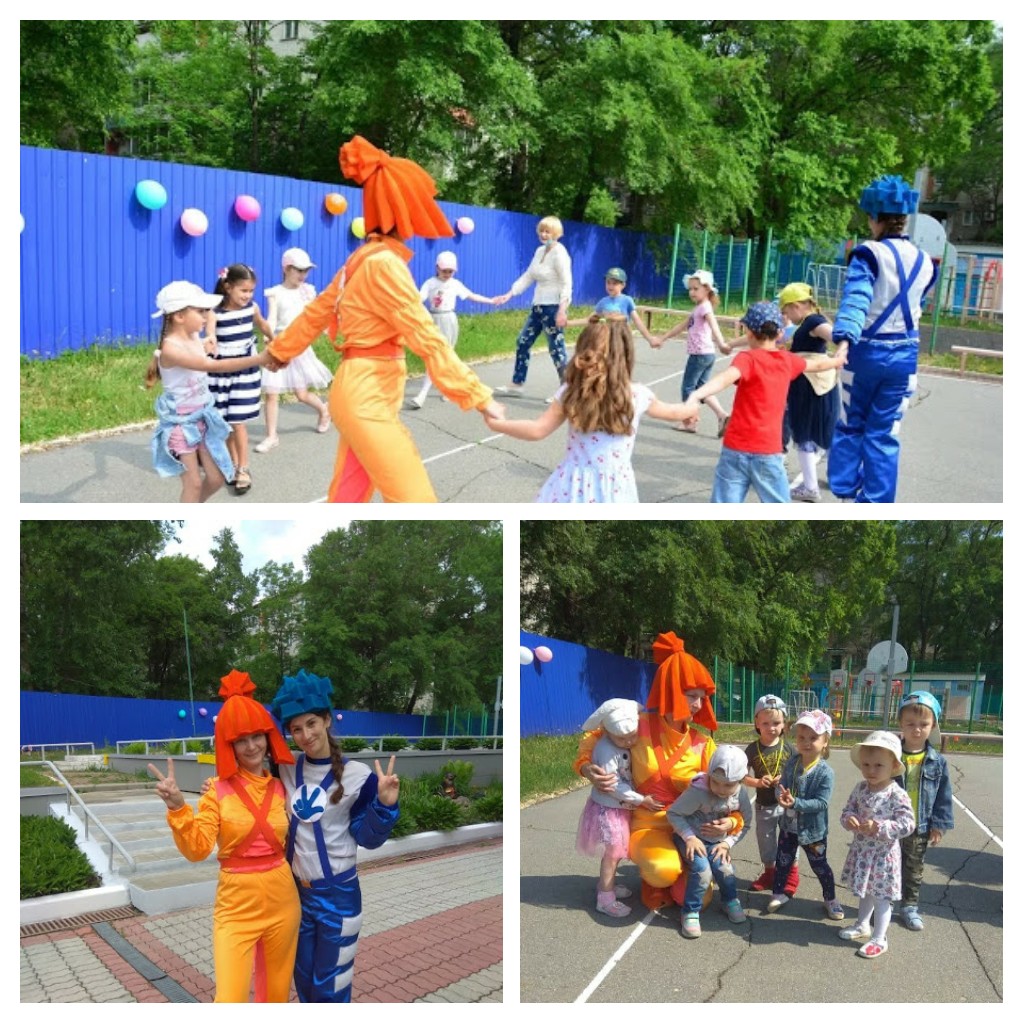 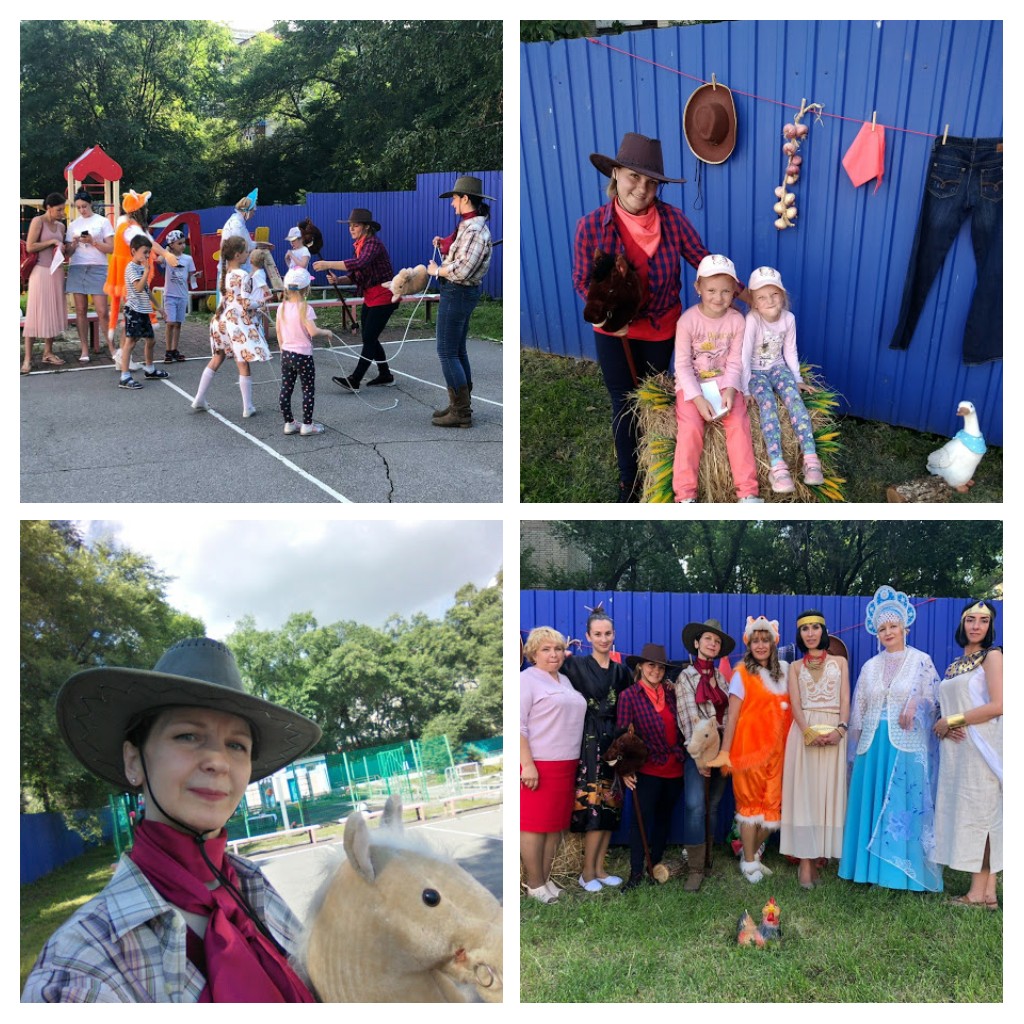 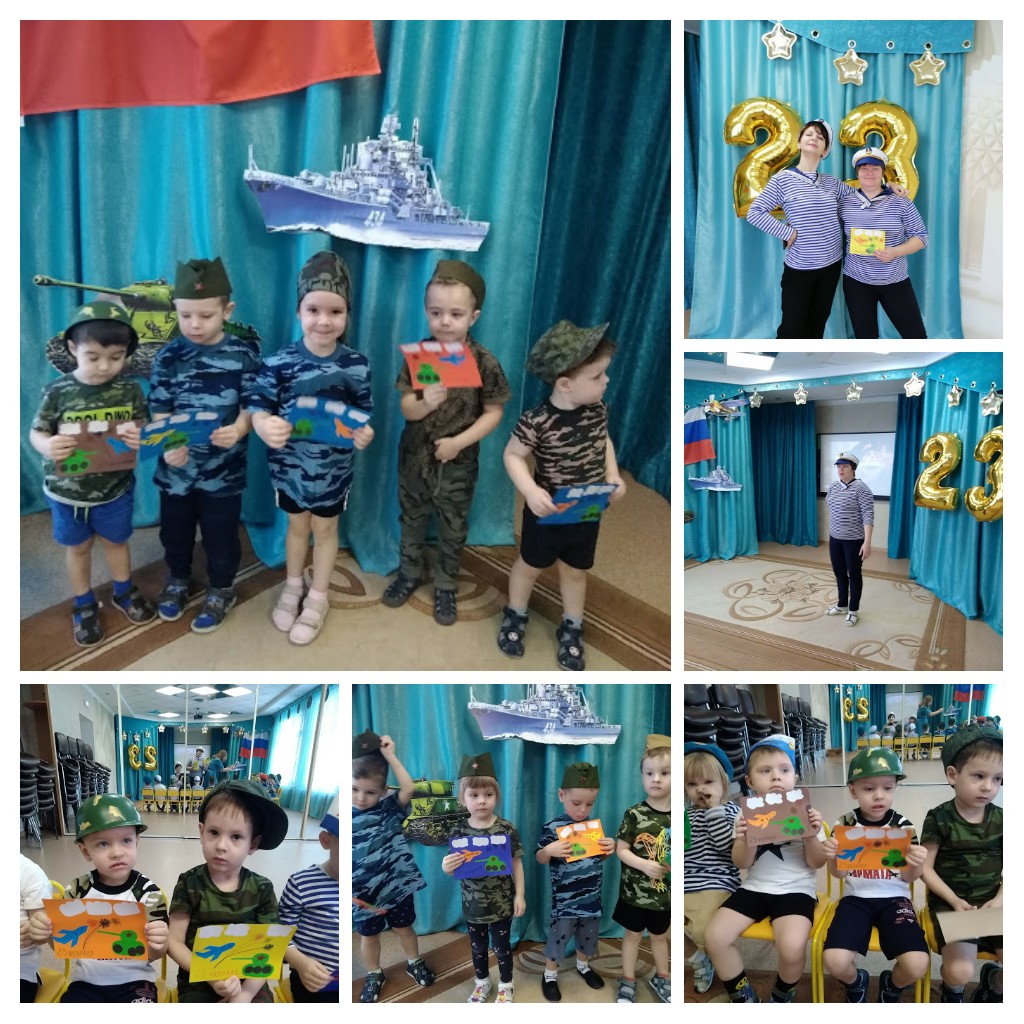 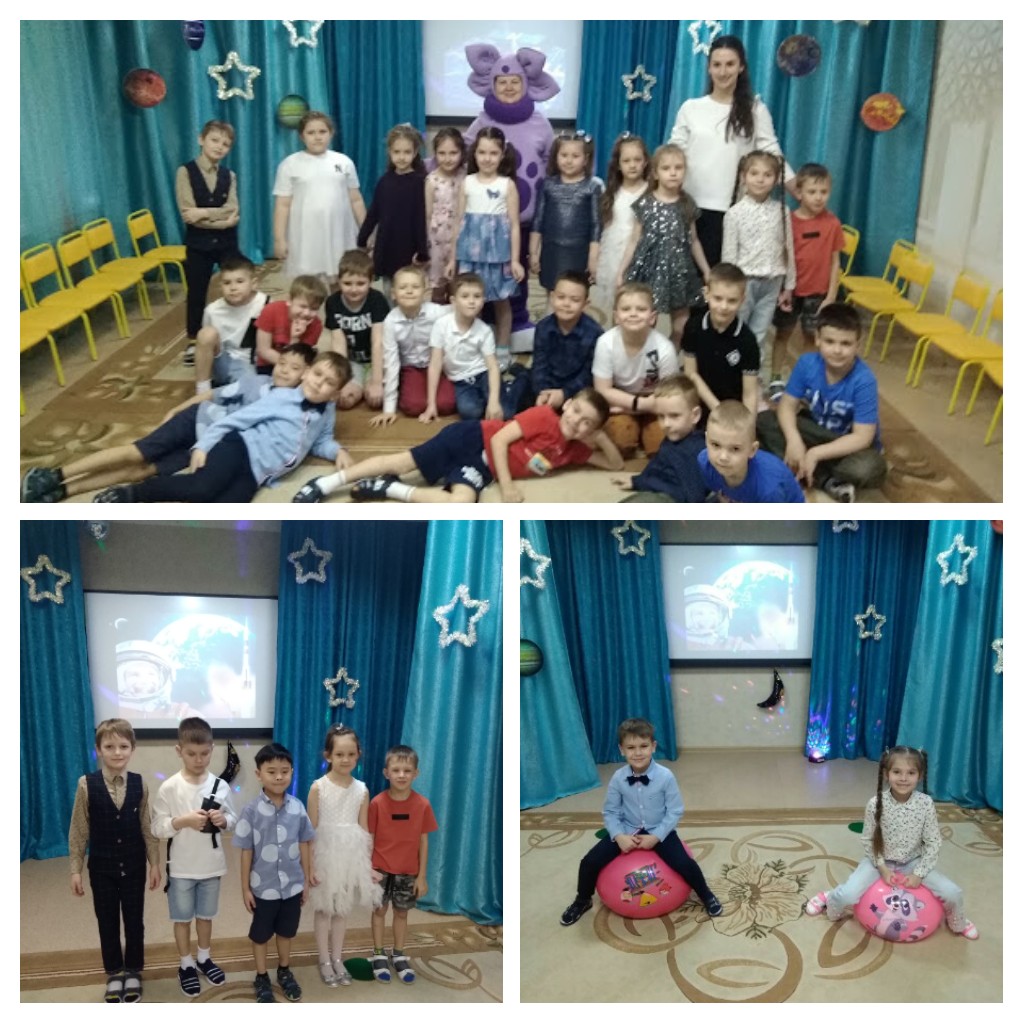 Младшие и средние группыМладшие и средние группыСтаршие и подготовительные группыСтаршие и подготовительные группы                месяц                  месяц Сентябрь01.09Развлечение «День знаний»Сентябрь01.09Развлечение «День знаний»Октябрь13.10Праздник осениОктябрь12.10Праздник осениОктябрь14.10Праздник осениОктябрь15.10Праздник осениДекабрь24.12Новый годДекабрь28.12Новый годДекабрь25.12Новый годДекабрь29.12Новый годЯнварь26.01Развлечение «Зимние забавы»Январь27.01Развлечение«Зимние забавы»Февраль16.02День защитника ОтечестваФевраль18.02День защитника ОтечестваФевраль17.02День защитника ОтечестваФевраль19.02День защитника ОтечестваМарт02.03День 8 мартаМарт04.03День 8 мартаМарт03.03День 8 мартаМарт05.03День 8 мартаМарт12.03МасленицаМарт12.03МасленицаАпрель08.04День космонавтикиАпрель09.04День космонавтикиМай04.05День ПобедыМай06.05День ПобедыМай05.05День ПобедыМай07.05День ПобедыМай31.05Здравствуй, лето!Май26.05,   28.05Выпускной